How to Process Alert # 373Worker Receives Alert # 373-Recv Benefits in Other State: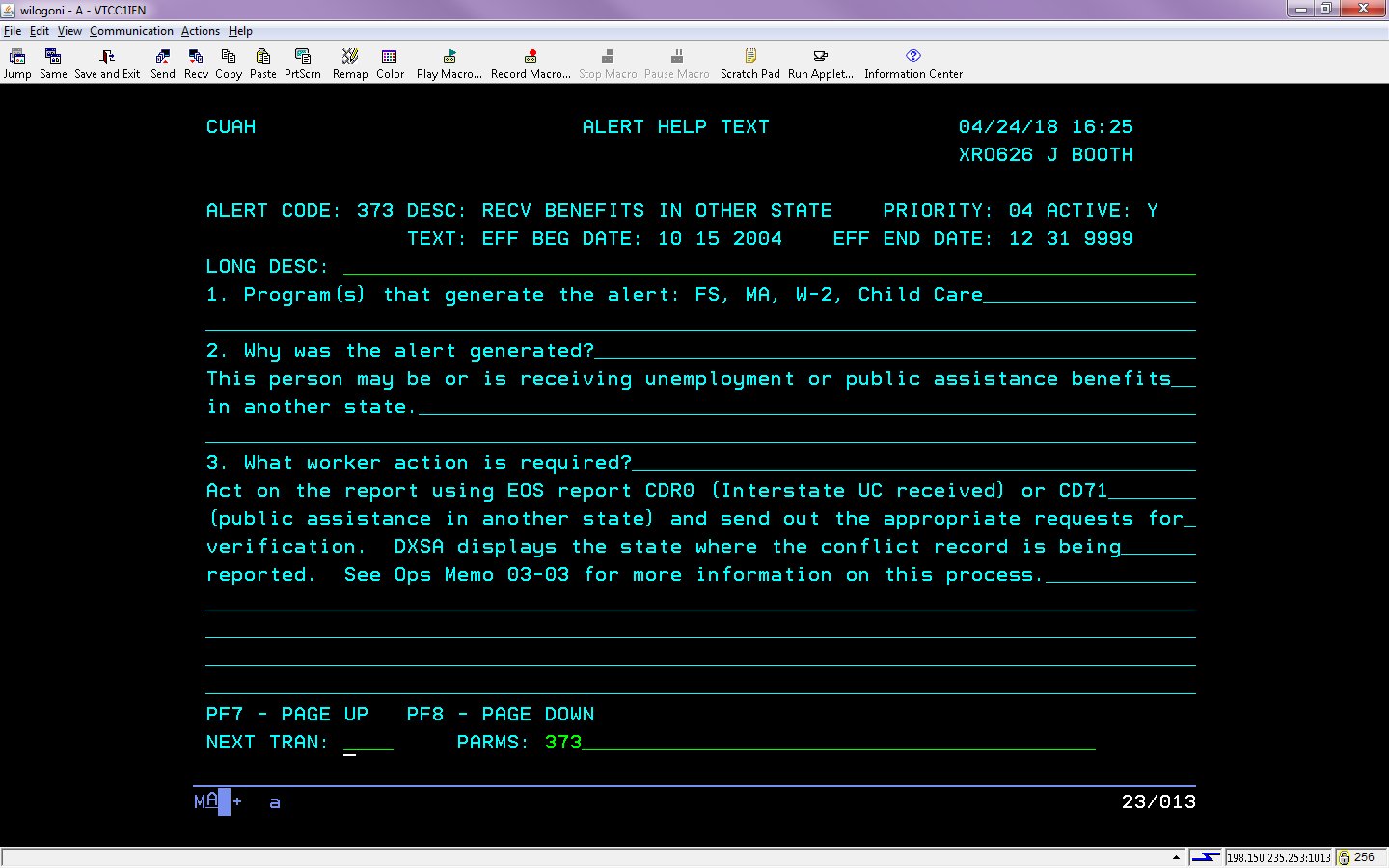 Worker Reviews the Bendex Conflict Report by County (CD71):  In this example, the customer is potentially receiving other Public Assistance benefits in Illinois.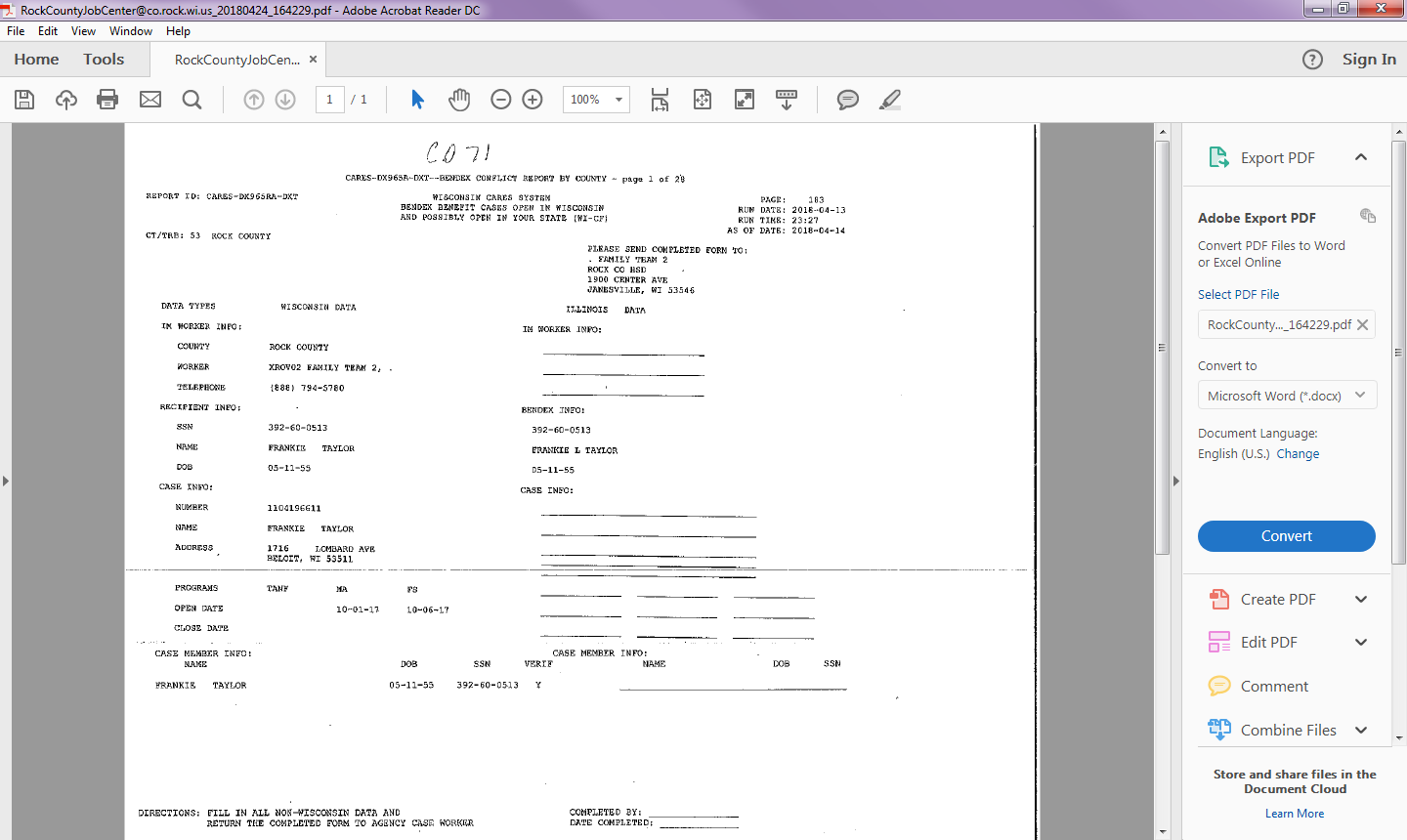 Worker mails cover letter and the Bendex Report to state listed on Report.Note: the list of address for the other states can be found on the Out of State FS Directory 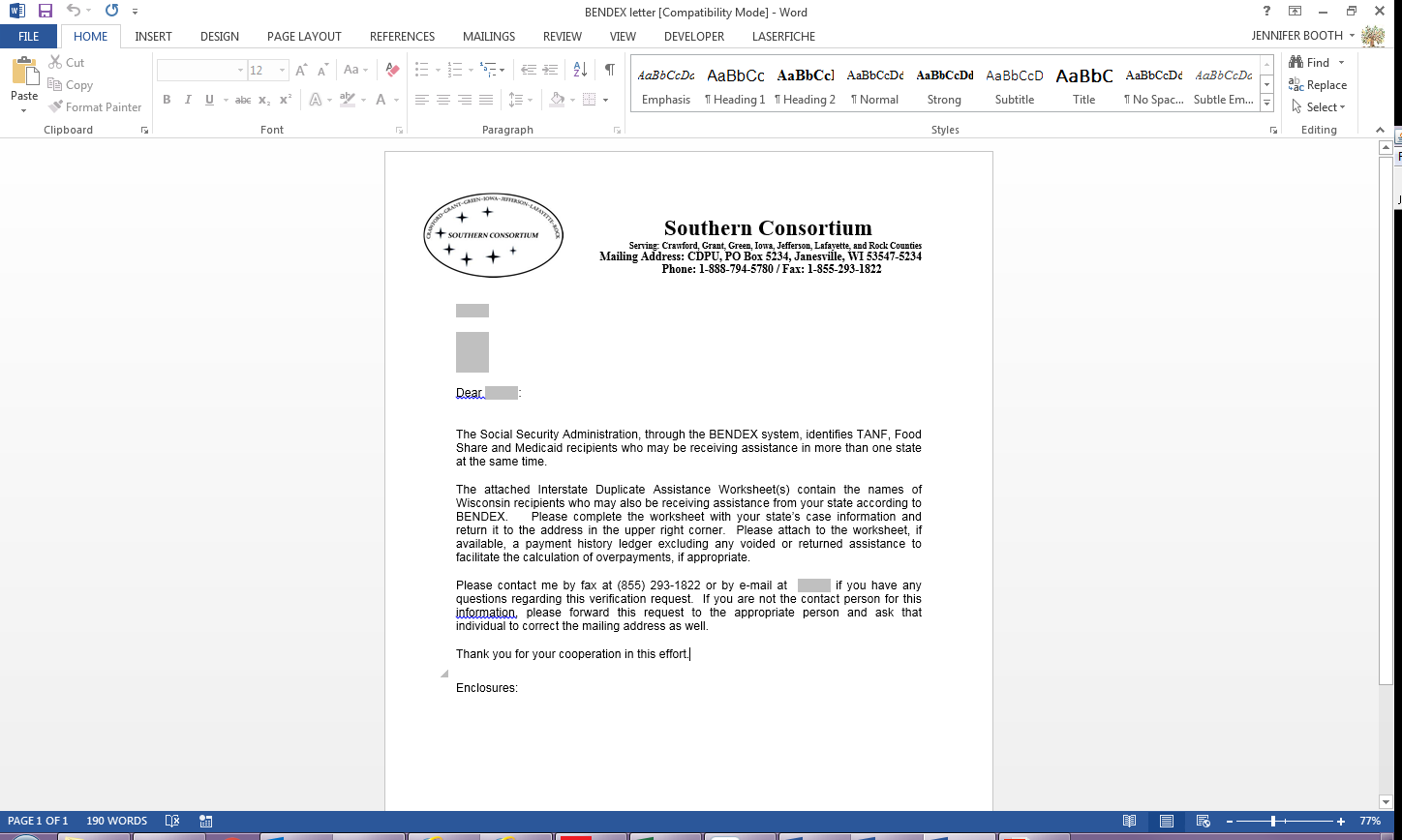 Worker Reviews UCB-Interstate UCB by County Report (CD70):In this example, the customer is potentially receiving UC in Iowa.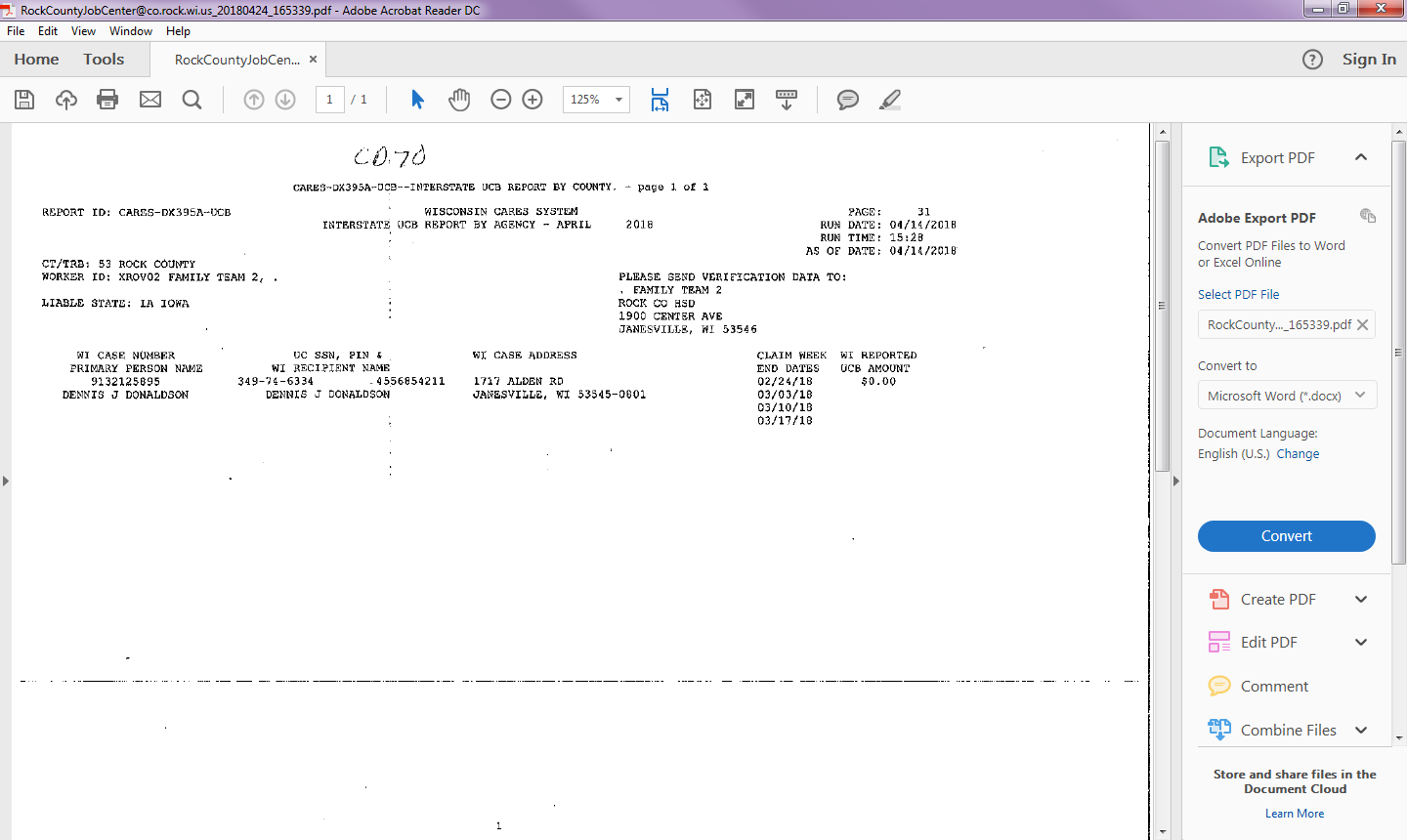 The Worker mails cover letter and Interstate UCB Report by County to the state listed on the report.Note: the list of addresses can be found in PH 44.6 Appendix D: To find another state’s Unemployment contact information: http://www.servicelocator.org/OWSLinks.asp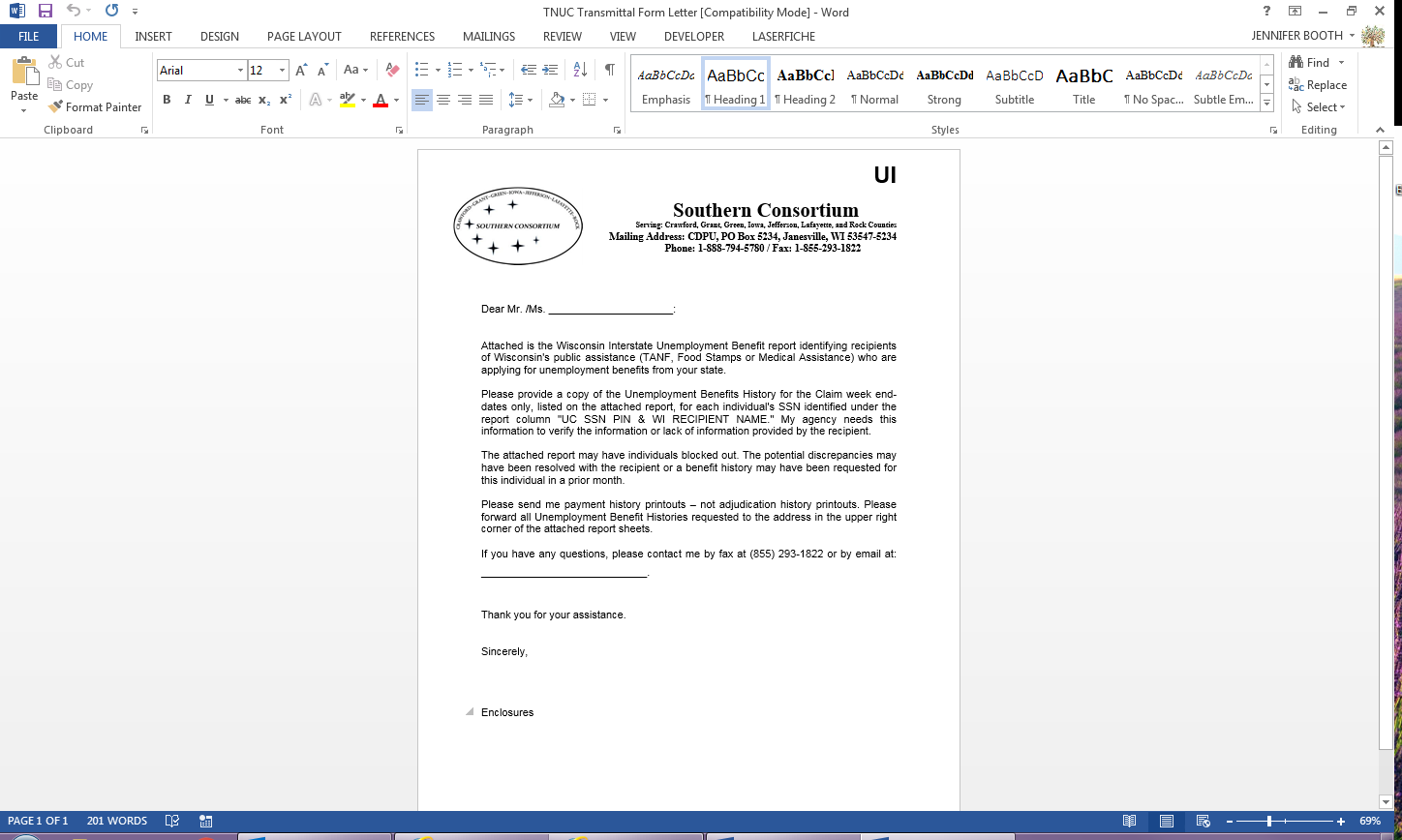 